Formato B14B (Aviso de registro de aparatos electrónicos e instrumentos de trabajo)Aduana: ___________________	No. de Folio: _______________Cada residente en el país debe llenar este formato.Nombre:_______________________|_____________________________|________________________	Apellido paterno	Apellido materno	Nombre(s)Dirección:________________________________________|________|__________________________________	Calle	Núm.	Colonia________________________|______________________________|_____________________________	C.P.	Ciudad	EstadoR.F.C.______________________________	Fecha de salida: l________|_________|_______l	Día	 Mes	 AñoTráfico:	a) Aéreo (  )	b) Terrestre (  )	c) Marítimo (  )	d) Ferroviario (  )a) Aerolínea y número de vuelo: __________________________________________________________b) Línea de autotransporte de pasajeros y corrida: ___________________________________________c) Línea marítima y número de registro: ____________________________________________________d) Línea ferroviaria y número de tren: ______________________________________________________Declaro bajo protesta de decir verdad que los datos asentados en el presente aviso son ciertos.	Sello de la Aduana	___________________________	___________________________________	Firma	Nombre y firma de la autoridad aduanera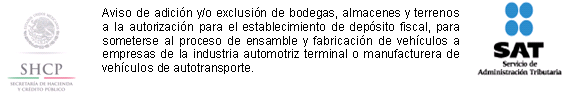 Aviso de registro de aparatos electrónicos e instrumentos de trabajo.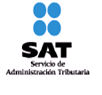 Nombre de la mercancíaMarcaModeloNo. de serieCantidadHecho enObservaciones y/o accesorios de la mercancía:Observaciones y/o accesorios de la mercancía:Observaciones y/o accesorios de la mercancía:Observaciones y/o accesorios de la mercancía:Observaciones y/o accesorios de la mercancía:Observaciones y/o accesorios de la mercancía: